INSTITUTO GUERRERENSE PARA LA ATENCIÓN INTEGRAL DE LAS PERSONAS ADULTAS MAYORES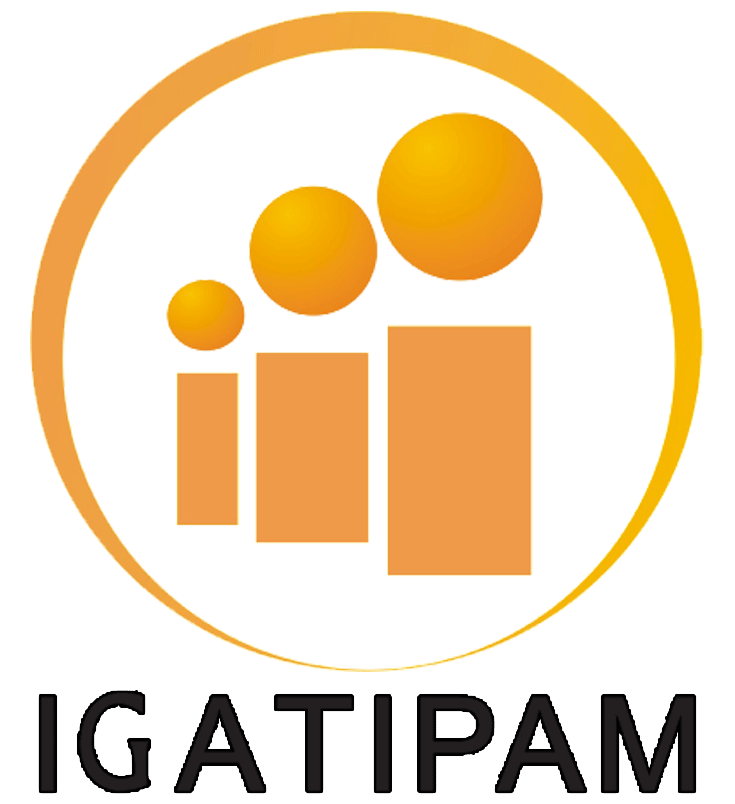 informe de actividades 2017  TERCER TRIMESTRE  OCTUBRE-DICIEMBREDirectora General.Lic. Mara Vicencio Talamantes5 de octubre.- La titular de este instituto se Reunió con las personas responsables de generar y actualizar la información en la Plataforma Nacional de Transparencia. Para agradecerles uno a uno y expresarle una sincera felicitación por obtener la calificación de 97% en la evaluación realizada por el ITAIGro, misma que hasta ese momento fué la más alta de todas las dependencias gubernamentales.10 de octubre.- Excelente participación de la titular del Instituto Guerrerense para la Atención Integral de las Personas Adultas Mayores, Lic. Mara Vicencio Talamantes y los directores de área, ante la Comisión de Atención a los Adultos Mayores del H. Congreso del Estado, que preside el Dip. Fredy García Guevara. Donde se escucharon y se dieron solución a todas las peticiones de los representantes de las organizaciones civiles que se encontraban en el mismo lugar.11 de octubre.- Con la finalidad de promover el importante hábito de leer, este día asistió a las instalaciones de IGATIPAM el Programa de Difusión de Radio Escolar, a cargo de la L.C.C. Patricia Rodríguez Reyes, con el tema “Literatura de Abuelos” Actividad cultural muy divertida y dinámica donde participaron los Adultos Mayores, la titular de este organismo y demás colaboradores. Se realizaron ejercicio de lectura, como son adivinanzas, trabalenguas y lecturas cortas. Como incentivo  se obsequiaron libros ilustrativos de fácil lectura.  Excelente la participación de los abuelitos en este programa denominado “Difundiendo la Lectura y la Escritura”.12 de octubre.- Grata visita recibieron los Adultos Mayores del IGATIPAM, el Lic. Bernardo Campos Zubillaga y el Lic. Narno Leyva Hernández, Directores Generales de INGE y de ICATEGRO respectivamente. Está mañana la titular de este OPD, se reunió con ambos directores y al mismo tiempo hicieron un recorrido donde todos los abuelitos se encontraban entretenidos de manear muy ordenada realizando sus actividades de los diferentes talleres. 
Los Adultos Mayores aprovecharon para solicitar a los tres directores, La creación de nuevos cursos ya que estos se encuentran muy contentos de aprender nuevas habilidades, además de serviles como entretenimiento. El Titular del INGE durante su discurso mostró su admiración ya que dijo que siempre que asiste al IGATIPAM los Adultos Mayores siempre están realizando alguna actividad
Los directores se comprometieron a trabajar coordinadamente las tres dependencias para cumplir sus peticiones, reiterando que estas acciones son el resultado de las apreciables instrucciones del C. Gobernador del Estado, Lic. Héctor Astudillo Flores.El tema principal de esta reunión fue la creación de nuevos cursos y talleres para los Adultos Mayores que a diario acuden a este Instituto, cabe mencionar que estos cursos además de ofrecer nuevas habilidades y conocimientos cuentan con valor curricular avalado y certificado por el Instituto de Capacitación para el Trabajo del Estado de Guerrero (ICATEGRO).18 de octubre.- El Instituto Guerrerense para la Atención Integral de las Personas Adultas Mayores participa en estos momentos en la Mesa de trabajo del Grupo de Coordinación Estatal en Atención a los programas de JORNALEROS AGRÍCOLAS y ADULTOS MAYORES, organizada por la Delegación Estatal de Desarrollo Social.23 de octubre.- Dentro de las actividades por la Semana de Salud Para la gente Grande que se llevó  a cabo del 23 al 29 de octubre; iniciando con una caminata que tuvo por lema “por un envejecimiento activo y saludable”, en la cual se dieron cita aproximadamente 700 Adultos Mayores. Durante toda la semana  se exponen los siguientes temas: “Síndrome de Caídas”, “Depresión del Adulto Mayor” y vacunación gratuita contra el Neumococo y la influenza.
24 de octubre.- Personal del IGATIPAM y Adultos Mayores asisten a la Ceremonia de inauguración de la Semana Nacional de Salud para Gente Grande, en la ciudad y puerto de Acapulco; contando con la honrosa presencia de la Sra. Mercedes Calvo de Astudillo, Primera Dama del Estado. Quien Refrendó su compromiso con los Adultos Mayores, ofreciendo bienestar y salud para una vejez digna y sana.27 de octubre.- De conformidad con las instrucciones del Gobernador del Estado, Lic. Héctor Astudillo el IGATIPAM cumple en tiempo y forma con la entrega de apoyos económicos del Programa Pensión Guerrero. Este día se realizo la dispersión bancaria correspondiente al Quinto Bimestre (septiembre-octubre) del 2017.10 de noviembre.- Mañanas de películas en el IGATIPAM, como parte de las actividades de entretenimiento este día en la sala de juntas, se proyectó la película “Lejos de ella” que trata de la problemática que enfrenta una familia cuando existe la enfermedad del Alzheimer.12 de noviembre.- participación de los Adultos Mayores y personal del IGATIPAM, en la Tercera carrera nacional “Moviendo a México por tu Salud”. De manera simultánea en esta Ciudad Capital, en el municipio de Acapulco y demás entidades federativas. Se realizó esta actividad deportiva que organizó la Secretaría de Salud, y demás jurisdicciones sanitarias. Teniendo como objetivo fomentar estilos de vida saludable como un hábito.15 de noviembre.- Participa el IGATIPAM en el módulo Educativo "La palabra de la experiencia", esto como parte del Modelo de Educación para la Vida y el Trabajo ( MEVyT) que realiza el INEA en coordinación con el IEEJAG. En este día la Psicóloga Guadalupe Ponce Ozuna, dio una Capacitación en Gerontología al personal del área académica del organismo en mención con el objetivo de sensibilizarlos en la atención a las Personas Mayores.16 de noviembre.- Comparece la Secretaria de Desarrollo Social, Alicia Elizabeth Zamora Villalva, al H. Congreso del Estado de Guerrero, dentro de su informe presentado, predominan las Acciones de Inclusión Social que se han realizado durante este periodo. Destacando la distinguida participación y colaboración del Instituto Guerrerense para la Atención Integral de las Personas Adultas Mayores (IGATIPAM), dirigido por su servidora quien junto con su exitoso equipo de directivos y colaboradores presentaron un informe íntegro y transparente donde se dejan plasmados en números y acciones el trabajo realizado a beneficio de las Personas Adultas Mayores. Ambas titulares trabajan de manera simultánea con el fin de garantizar la calidad de vida del Adulto Mayor, por medio de apoyos económicos, jornadas médicas, actividades de recreación, cursos, talleres que les permitan Integrarse en todos los ámbitos.20 de noviembre.- Adultos Mayores y personal del IGATIPAM encabezado por la Directora General,  Por primera vez participando en el 107 aniversario de la Revolución Mexicana. Recibidos con aplausos y ovaciones por todos los espectadores que asistieron a este solemne acto cívico, que presenció el Ejecutivo Estatal, Lic. Héctor Astudillo Flores, en compañía de la Primera Dama, Sra. Mercedes Calvo de Astudillo, y por supuesto los miembros que conforman del gabinete del Estado de Guerrero. 2 de diciembre.- Con gran éxito culminó el Certamen Flor de Noche Buena BELLEZA EN PLENITUD, en su Sexta Edición. En una noche de gala, llena de mucho ánimo y emoción de parte de las porras de cada concursante. En una muy reñida competencia, merecidamente salió triunfadora la Sra. María Antonieta. Teniendo un jurado de lujo conformado por figuras públicas como la Sra. Magdalena Vazquez de Huicochea, la Profra. Sandra Belkys Ocampo, el diseñador Efraín Arcos, la Sra. Dalia Azar. Así también asistieron invitados especiales como la Profra. Guadalupe Castillo Diaz, quien llevó la honrosa representación del Gobernador del Estado. Asistieron también la Lic. Leticia Winter Pérez, el Lic. Bernardo Campos Zubillaga, la representante del Presidente Municipal de Chilpancingo, entre otros. 17 de diciembre.- Finalizando el año laboral, con gran algarabía y con mucho orgullo, el Contingente del IGATIPAM participó en el tradicional Paseo del Pendón 2017, integrado por las Reinas, Adultos Mayores de los grupos de danza y danzón junto con el personal de este organismo dignamente representado por su amable servidora.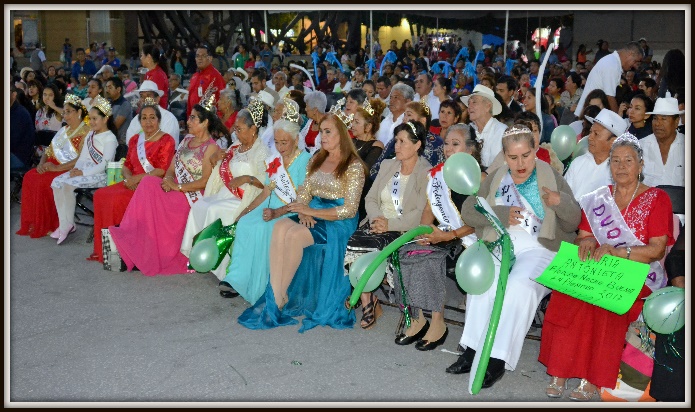 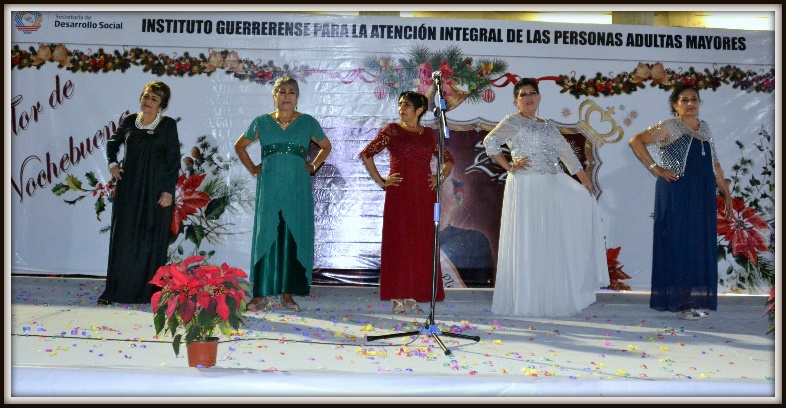 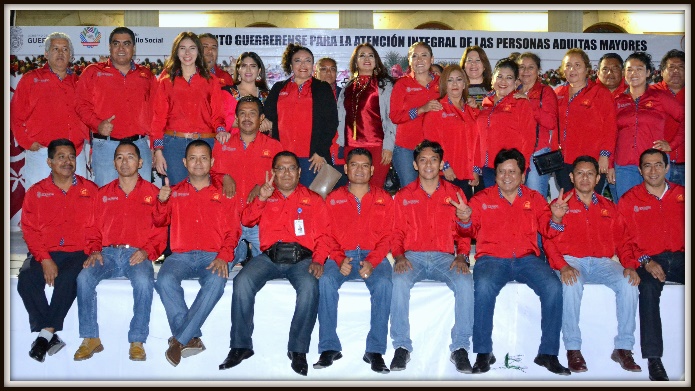 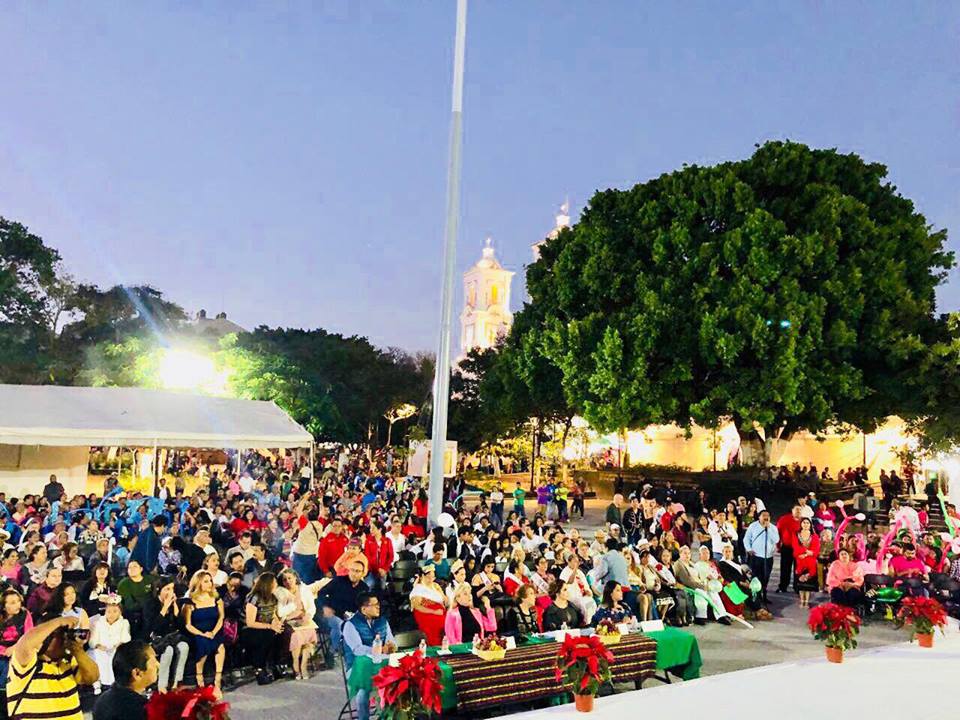 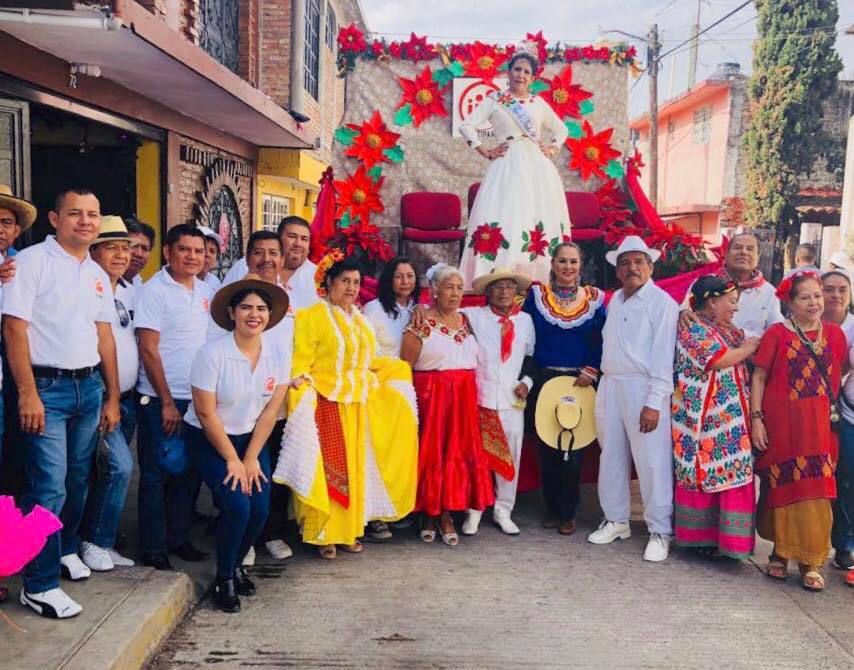 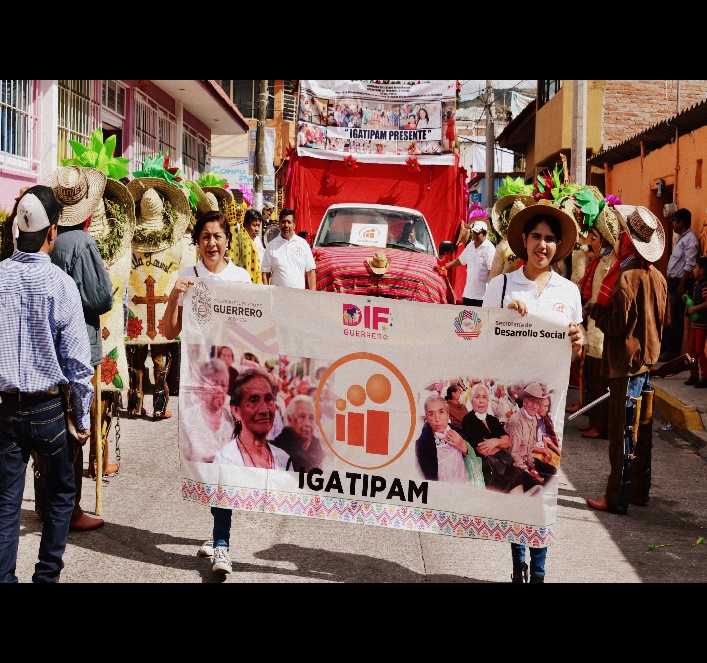 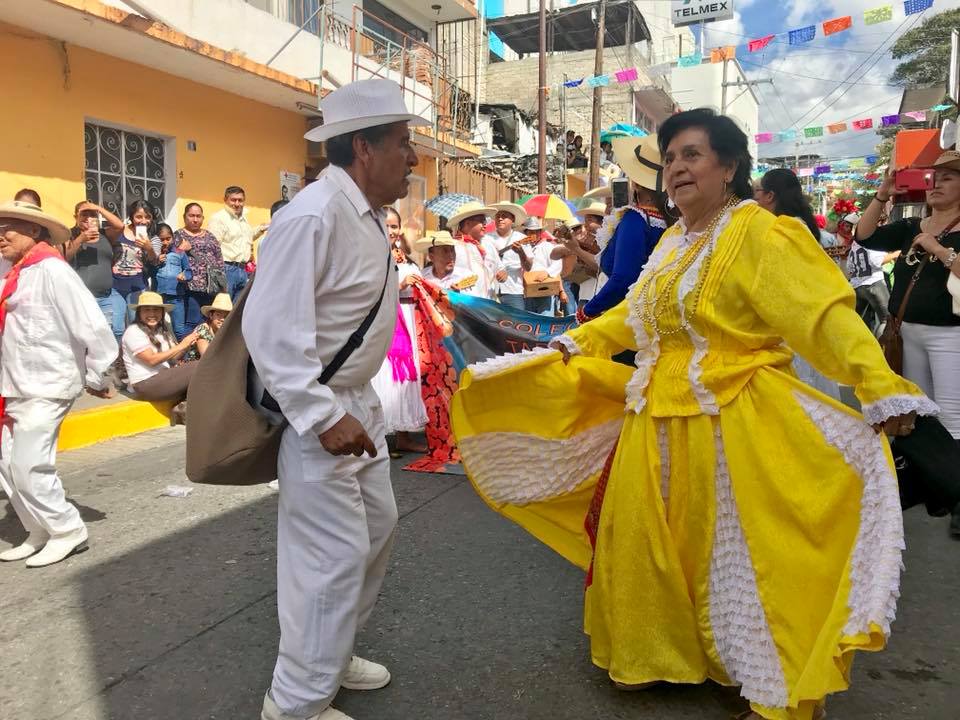 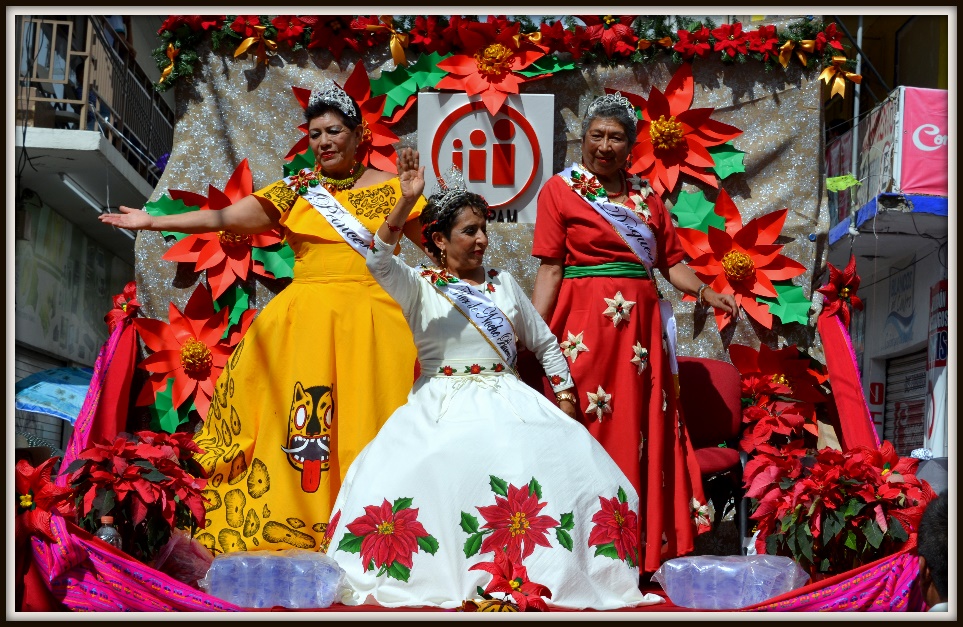 